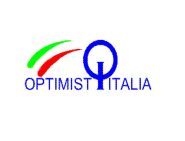 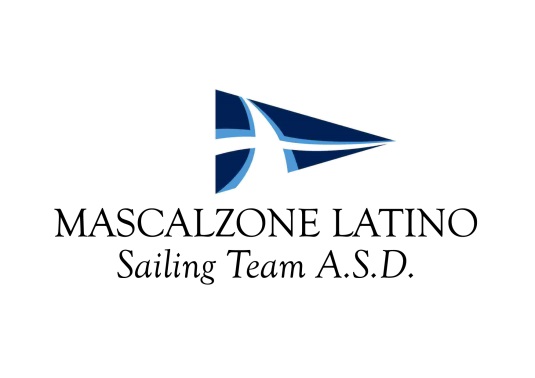 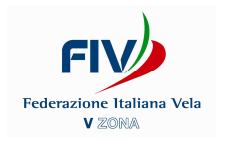 Mascalzone Latino Sailing Team A.S.D.CAMPIONATO ZONALE 0PTIMIST V ZONA6a Tappa12 Ottobre 2014NapoliBando di Regata1. COMITATO ORGANIZZATORE: SCUOLA VELA MASCALZONE LATINO SAILING TEAM A.S.D. TEL E FAX: 081 5800288- EMAIL: scuolavela@mascalzonelatino.it2. REGOLE 2.1. La regata sarà disciplinata dalle regole come definite nel Regolamento di Regata ISAF. 2.2. Eventuali modifiche alle regole potranno essere inserite nelle Istruzioni di regata. 3. ELEGGIBILITÀ ED ISCRIZIONI 3.1. Possono essere iscritte tutte le barche della Classe Optimist. 3.2. Sono ammessi i timonieri juniores e cadetti della Classe Optimist. 3.3. Tesseramenti: tutti i concorrenti dovranno essere in regola con il tesseramento FIV (compreso il visto della visita medica) e con il tesseramento di Classe per l’anno 2014 e rispettiva RC. 3.4. Ogni barca dovrà esibire un valido certificato di stazza. In qualunque momento potranno essere eseguiti controlli di stazza e di rispondenza alle regole di classe. 3.5. Le barche eleggibili possono iscriversi completando il modulo di iscrizione ed inviandolo con la prescritta documentazione e la tassa di iscrizione al Comitato organizzatore entro le ore 10,00 del giorno 12 ottobre 2014. Iscrizioni presentate in ritardo potranno essere accettate a insindacabile discrezione del Comitato organizzatore. 3.6. E’ gradita la preiscrizione a mezzo compilazione dei relativi moduli allegati ed inviati anche via email al Circolo. E’ necessaria la firma di genitore o di chi esercita la potesta’ quale accettazione alla partecipazione del minore 4. QUOTA D’ISCRIZIONE 4.1. La quota individuale per la regata è di €. 10,00 5. LOCALITA’ E PROGRAMMA 5.1. Le regate si svolgeranno nelle acque antistanti il porto del Molosiglio con il seguente calendario: 12 ottobre 2014 – Segnale di avviso ore 11,55 5.2 previste un numero massimo di tre prove al giorno per gli juniores e per i Cadetti. 5.3. Il tempo di permanenza in acqua ed i limiti di vento saranno conformi alla vigente Normativa. 6. ISTRUZIONI DI REGATA 6.1. Le istruzioni di regata saranno disponibili presso l’ufficio di regata del Circolo organizzatore dalle ore 11,00 del giorno 10 ottobre 2014 7. PERCORSI 7.1. I percorsi saranno specificati nelle Istruzioni di Regata.. 8. PUNTEGGIO 8.1. Sarà conforme alla RRS 90.3 ed alla relativa Appendice A. 8.2. La regata sarà valida con qualsiasi numero di prove effettuate. 8.3. Non sono previsti scarti. 9. PREMI 9.1. Saranno assegnati premi ai primi tre classificati di ogni categoria ed al primo timoniere femminile classificato in ogni categoria. Verrà inoltre, assegnato il trofeo Achille Onorato al più piccolo partecipante meglio classificato. 10. RESPONSABILITÀ 10.1. Il Comitato organizzatore, il Comitato di regata e la Giuria declinano ogni responsabilità per danni che possano subire persone e/o cose, sia in acqua che a terra, in conseguenza alla partecipazione alla regata di cui al presente Bando di Regata. 10.2. I concorrenti partecipano alla regata a loro rischio e pericolo e sotto la personale responsabilità o di   chi esercita la patria potestà. 10.3. Ciascun concorrente sarà il solo responsabile della decisione di partecipare alle regate, di continuarle ovvero rinunciare. 11. ASSICURAZIONE 11.1. Ogni imbarcazione dovrà possedere adeguata copertura assicurativa come da Normativa federale. 12. PUBBLICITÀ 12.1. La pubblicità in uso al concorrente è soggetta ai permessi e restrizioni della Normativa FIV per l’esposizione della pubblicità nelle manifestazioni veliche organizzate in Italia. 12.2. Alle barche potrà essere richiesto di esporre pubblicità scelta e fornita dal Comitato organizzatore. 13. DIRITTI FOTOGRAFICI E/O TELEVISIVI 13.1. I Concorrenti concedono pieno diritto e permesso all’Ente Organizzatore di pubblicare e/o trasmettere tramite qualsiasi mezzo mediatico, ogni fotografia o ripresa filmata di persone o barche durante l’evento, inclusi ma non limitati a, spot pubblicitari televisivi e tutto quanto possa essere usato per i propri scopi editoriali o pubblicitari o per informazioni stampate. Il Comitato Organizzatore 
